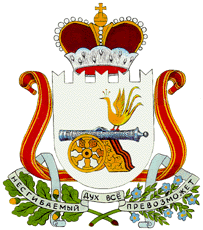                                            СОВЕТ ДЕПУТАТОВ                     БЕРДНИКОВСКОГО СЕЛЬСКОГО ПОСЕЛЕНИЯ              ГЛИНКОВСКОГО РАЙОНА СМОЛЕНСКОЙ ОБЛАСТИ Р Е Ш Е Н И Еот « 30 »мая    .            №  20        В соответствии с Федеральным законом от 25 декабря 2008 года № 273-ФЗ «О противодействии коррупции»,  Указом  Президента  Российской  Федерации  от 22 декабря 2015 года № 650 «О порядке сообщения лицами, замещающими отдельные государственные должности Российской Федерации, должности федеральной государственной службы, и иными лицами о возникновении личной заинтересованности при исполнении должностных обязанностей, которая приводит или может привести к конфликту интересов, и о внесении изменений в некоторые акты Президента Российской Федерации», Уставом Бердниковского сельского поселения Глинковского района Смоленской области, Совет депутатов Бердниковского сельского поселения Глинковского района Смоленской области РЕШИЛ:1. Утвердить Порядок сообщения лицами, замещающими муниципальные должности  в органах местного самоуправления Бердниковского сельского поселения Глинковского района Смоленской области о возникновении личной заинтересованности при исполнении должностных обязанностей, которая приводит или может привести к конфликту интересов.2. Возложить полномочия по рассмотрению уведомлений о возникновении личной заинтересованности при исполнении должностных обязанностей, которая приводит или может привести к конфликту интересов на комиссию по правотворческой деятельности и социальным вопросам.3. Настоящее решение подлежит обнародованию.Глава муниципального образования Бердниковского сельского поселенияГлинковского района Смоленской области                                                         Г.Н.РябенковаОб утверждении Порядка сообщения лицами, замещающими муниципальные должности  в органах местного самоуправления Бердниковского сельского поселения Глинковского района Смоленской области о   возникновении   личной заинтересованности при исполнении должностных обязанностей, которая приводит или может привести к конфликту интересов